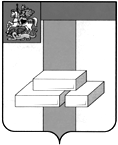 СОВЕТ ДЕПУТАТОВГОРОДСКОГО ОКРУГА ДОМОДЕДОВО МОСКОВСКОЙ ОБЛАСТИРЕШЕНИЕот  19.09.2022  № 1-4/1262О постоянных комиссиях Совета депутатов городского округа  Домодедово 	В соответствии с  Уставом городского округа Домодедово Московской области, Регламентом Совета депутатов городского округа Домодедово Московской области, утвержденным решением Совета депутатов городского округа Домодедово от 13.11.2018 № 1-4/928, СОВЕТ ДЕПУТАТОВ ГОРОДСКОГО ОКРУГА РЕШИЛ:	1. Утвердить пять постоянных комиссий Совета депутатов городского округа Домодедово в следующем составе:1. Постоянная комиссия по бюджету, налогам и финансам:1. Шалаев Вячеслав Александрович  - председатель комиссии2. Коньшина Наталья Владимировна – заместитель3. Белякова Марина Николаевна4. Дремов Юрий Васильевич5. Каюгин Михаил Михайлович6. Пашков Александр Сергеевич7. Рагимов Ализаман Сабир оглы8. Рогов Александр Владимирович 9. Сударев Олег Николаевич10. Шокуров  Владимир Викторович2. Постоянная комиссия по социальным  вопросам:1. Дремов Юрий Васильевич  - председатель комиссии2. Борисова Наталья Михайловна - заместитель председателя комиссии3. Балакина Ольга Викторовна4. Вихор Станислав Петрович5. Грачев Андрей Владимирович6. Лисовая Марина Валериевна7. Попкова Лариса Дмитриевна8. Проскурин Юрий Николаевич9. Редькин Владимир Серафимович10. Халимова Анна Васильевна3. Постоянная комиссия по экономике, предпринимательству и развитию инфраструктуры:1. Пашков Александр Сергеевич - председатель комиссии2. Сударев Олег Николаевич – заместитель председателя комиссии 3. Вихор Станислав Петрович4. Волков Николай Викторович5. Кирин Алексей Леонтьевич6. Никитин Игорь Вячеславович7. Оспищев Александр Иванович8. Пегушин Алексей Николаевич9. Рагимов Ализаман Сабир оглы10. Шалаев Вячеслав Александрович4. Постоянная комиссия по жилищно-коммунальному хозяйству, благоустройству и экологии:1. Редькин Владимир Серафимович – председатель комиссии2. Халимова Анна Васильевна - заместитель председателя комиссии3. Балакина Ольга Викторовна 4. Борисова Наталья Михайловна5. Волков  Николай Викторович6. Дремов  Юрий Васильевич7. Никитин Игорь Вячеславович8. Пегушин Алексей Николаевич9. Попкова Лариса Дмитриевна10. Рогов Александр Владимирович5. Постоянная комиссия по нормотворческой деятельности:1. Белякова Марина Николаевна –  председатель комиссии2. Шокуров Владимир Викторович - заместитель председателя комиссии3. Грачев Андрей Владимирович4. Каюгин Михаил Михайлович5. Кирин Алексей Леонтьевич6. Коньшина Наталья Владимировна7. Лисовая Марина Валериевна8. Оспищев Александр Иванович9. Пашков Александр Сергеевич 10. Проскурин Юрий Николаевич2. Пункт 1 решения  Совета депутатов городского  округа Домодедово от  12.09.2017  № 1-4/825 «О постоянных комиссиях Совета депутатов городского округа  Домодедово» считать утратившим силу.3. Опубликовать настоящее решение в установленном порядке.Председатель Совета депутатов                                                        Л.П. Ковалевский 